Российской ФедерацииКарла Маркса проспект, дом 26, г. Новосибирск, 630087      тел./факс (383) 314-00-39 Е-mail: common@sibupk.nsk.su  http://www.sibupk.suСПРАВКАо представлении __________________________________________________(Ф.И.О. полностью)к присвоению ученого звания профессора/ доцента по научной специальности ___________________________________________________ 				(наименование научной специальности с указанием шифра)ПРЕДСТАВЛЕНИЕ_______________________________________________________________ 						(Ф.И.О. полностью)   назначен(а) приказом по Сибирскому университету потребительской кооперации (СибУПК) от ______________ № _________ на должность профессора/заведующего/доцента кафедры _____________________________                     на ___________ ставки по трудовому договору с «_____»__________ _____г. на срок ___________. Педагогическая работа осуществляется __________________________
__________________________________________________________________
указать на каких условия и в каком подразделении – при представлении к ученому званию с должностей руководителей, заместителей руководителей образовательной организации, научных работников, деканов.Ученый совет Сибирского университета потребительской кооперации (СибУПК), утвержденный приказом от ____________ № _____ 
в количестве ____________ членов сроком на 5 лет, рассмотрел представление соискателя к присвоению ученого звания  в составе ___________членов.В голосовании приняло участие ____________ членов ученого совета, из них проголосовало:«За» –  ___________«Против» – ______________«Недействительных бюллетеней» – __________________Протокол счетной комиссии совета № _________ от _________________.По итогам голосования принято решение о представлении __________________________________________________________________ 						(Ф.И.О. полностью)    к присвоению ученого звания профессора / доцента по научной специальности  ___________________________________________________ 
. (наименование научной специальности с указанием шифра)ОСНОВНЫЕ СВЕДЕНИЯ О СОИСКАТЕЛЕ УЧЕНОГО ЗВАНИЯ _________________________________________________(Ф.И.О. в им. падеже)   Год рождения ____, гражданство _________________________.Окончил(а)___________________________________(наименование, год окончания образовательной организации высшего образования и номер диплома).Ученая степень кандидата _______________(отрасль наук) наук присуждена решением диссертационного совета, созданного на базе __________________________(наименование организации, на базе которой создан совет) от «___»________ ____г. №________ и выдан диплом __________________________________(наименование организации, выдавшей диплом).Ученая степень доктора ________________________(отрасль наук) наук присуждена_____________________________(наименование организации / наименование диссертационного совета и организации, на базе которой он создан) «__» _____________ ____ г. (дата приказа/ решения о выдаче диплома) и выдан диплом ____________________(наименование организации, выдавшей диплом).Ученое звание доцента _________________________(наименование кафедры/научной специальности) присвоено ___________________________ (наименование организации, № и дата приказа/решения), старшего научного сотрудника присвоено _______________________  (наименование организации, № и дата приказа/решения).Стаж научной и педагогической деятельности ________________(Ф.И.О.)в образовательных организациях высшего образования, организациях дополнительного профессионального образования, научных организациях составляет ______ лет, в том числе _____ лет стажа педагогической работы по научной специальности _____________________________ (шифр и название научной специальности, по которой  представляется к званию).Основное место работы___________________________, занимаемая должность _____________________________ (для совместителей).Читает лекционные курсы _______________________________(наименование по учебному плану).Ведет занятия по курсу (дисциплине) _____________________(наименование по учебному плану)Подготовил(а) в качестве:научного руководителя – ____ кандидатов наук, в том числе _____ по заявленной специальности;научного консультанта – ____ докторов наук и ___ кандидатов наук. УЧЕБНЫЕ ИЗДАНИЯ, НАУЧНЫЕ ТРУДЫИмеет ___ учебников (учебных пособий), опубликованных за последние 10 лет по научной специальности ____________________________ (наименование научной специальности), их них:_________________________________________________________(указывается: авторский учебник (учебное пособие) или 3 учебника (учебных пособия), написанных в соавторстве, для соискателей ученого звания профессора).Имеет ___ публикаций, из них ____ учебных изданий и ____ научных трудов, включая патенты на изобретение и иные объекты интеллектуальной собственности, используемые в образовательном процессе,  в том числе:а) учебные издания:_______________________________________________________________(приводятся опубликованные учебные издания в количестве 3 – за последние 5 лет для соискателей ученого звания профессора по научной специальности, указанной в аттестационном деле, и 2 – за последние 3 года для соискателей ученого звания доцента по научной специальности, указанной в аттестационном деле. Учебные издания приводятся из списка опубликованных учебных изданий и научных трудов соискателя ученого звания, с указанием полных библиографических данных, объема (п. л. или стр. и уточнением авторского участия)б) научные труды:_______________________________________________________________(приводятся опубликованные научные труды в количестве: 5 опубликованных в рецензируемых научных изданиях, включенных в Перечень рецензируемых научных изданий по научной специальности, указанной в аттестационном деле, -  за последние 5 лет для соискателей ученого звания профессора; 3  опубликованных  в рецензируемых научных изданиях за последние 3 года для соискателей ученого звания доцента. Научные труды приводятся из списка опубликованных учебных изданий и научных трудов соискателя ученого звания, с указанием полных библиографических данных, объема (п.л. или страниц) и уточнением авторского участия)За последние 5 лет по научной специальности, указанной в аттестационном деле, опубликовал(а) ____ научных трудов в рецензируемых научных изданиях и ______ учебных изданий (указывается для соискателей ученого звания профессора по научной специальности).За последние 3 года опубликовал(а) по научной специальности, указанной в аттестационном деле, ____ научных трудов, опубликованных в рецензируемых научных изданиях, и ____ учебных изданий (указывается для соискателей ученого звания доцента по научной специальности).Списки опубликованных учебных изданий и научных трудов прилагаются. ИНЫЕ ДОСТИЖЕНИЯ СОИСКАТЕЛЯ УЧЕНОГО ЗВАНИЯ___________________________________________________________________________________________________________________________________( наличие грантов, участие в конференциях, симпозиумах, съездах, наличие государственных академических званий, членство в творческих союзах с приложением копий документов, их подтверждающих)Председатель ученого совета	(подпись)	(инициалы, фамилия)Ученый секретарь ученого совета 	(подпись)	(инициалы, фамилия)Начальник Управления по кадровой и правовой работе 	(подпись)	(инициалы, фамилия)(печать)											(дата)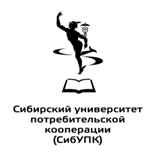 автономная некоммерческая образовательная организациявысшего образования Центросоюза Российской Федерации«Сибирский университет потребительской кооперации»